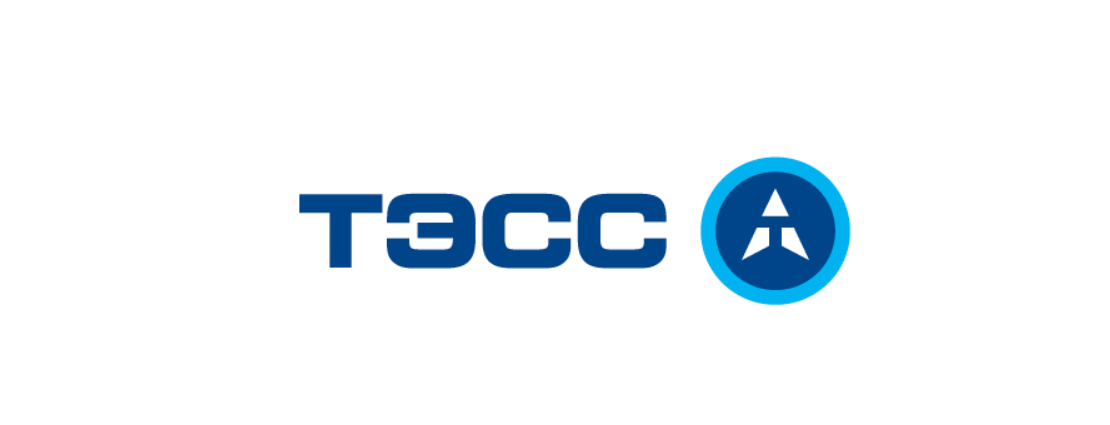 ПРОГРАММАпривлечения студентов/выпускников/стажеров для работы в рамках проекта АГПЗ ООО «ТЭСС Сибирь» Программа привлечения студентов/выпускников/стажеров для работы в рамках проекта АГПЗ ООО «ТЭСС Сибирь»  – программа, предназначенная для студентов и выпускников высших и средних технических учебных заведений, предоставляет участникам уникальную возможность укрепления практических навыков в своей профессии во время участия в международном проекте строительства Амурского Газоперерабатывающего Завода в г.Свободный (Амурская область, Россия).Участники программы:Кандидатам для участия в программе могут стать студенты очных или заочных отделений факультетов энергетики и других технических специальностей, в возрасте от 18 года до 25 лет. К участию в программе также могут быть приглашены недавние выпускники, работающие на схожих начальных позициях в сфере энергетики и строительства. Кандидаты должны иметь возможность отправиться в поездку к месту работы (г.Свободный, Амурская область, Россия) на срок не менее 1 месяца. Вакансии для работы в рамках программы:Электромонтажник по кабельным сетям (3 разряд).Подсобный рабочий.Инженер Производственно-ТехническогоОтдела.Инженер охраны труда и производственного контроляКритерии отбора:Наличиедокумента (свидетельство, диплом), подтверждающегоквалификациюэлектромонтажника (посиловымсетям, поосвещениюиосветительнымсетям, пораспределительнымустройствам, покабельнымсетям) – для трудоустройства на вакансию  электромонтажникпокабельнымсетям.Наличие высшего образования/диплома (бакалавра энергетики) – для трудоустройства на вакансию ИнженерПроизводственно-ТехническогоОтдела.Наличие высшего образования/диплома («Техносфернаябезопасность»илианалогичныеспециальности) и опыт работы не менее 1 года – для трудоустройства на вакансию Инженерохраны труда и производственного контроля.Отсутствие противопоказаний по здоровью к работе во вредных условиях (работа на высоте, при пониженной температуре воздуха, на открытой территории).Дополнительным приветствуется:Знаниеосновустройствамонтируемогоэлектрооборудования, способыизмерениясопротивленияизоляции.Умениечитатьэлектрическиесхемысреднейсложности.Умение чертить схемы и работать в AutoCAD.Заявочная документация:Кандидаты на участие в программе должны предоставить следующие документы в формате *pdfна русском языке:- подробное резюме с фотографией и указанием даты рождения, описанием опыта работы и стажировок (при наличии), описанием направлений, интересных для работы; -копия документа удостоверяющего личность (удостоверение или паспорт);- 1 характеристика от преподавателей или работодателей.Условия для работников:Бесплатное трехразовое питание в столовой общежития и на строительной площадке;Бесплатное проживание в общежитии в вахтовом городке;Организованная бесплатная доставка самолетом от пунктов сбора до места работы. Пункты сбора – г.Екатеринбург и г.Новосибирск. К пунктам сбора участники программы добираются самостоятельно. Спецодежда и средства индивидуальной защиты предоставляются бесплатно.С участниками программы заключается официальный трудовой договор. Постановка граждан РК на миграционный учет осуществляется работодателем.Заработная плата оговаривается индивидуально с соискателем и зависит от продолжительности вахты.Процедура подачи заявок, отбора и приема на работу по программе:Заявку (резюме) следует отправить одним файлом в формате *pdf по адресу: aksarinaeg@tessholding.ru.Заявки принимаются до 30 мая 2020 года.Для кандидатов, отвечающих требованиям программы будут проведены собеседования по телефону (WhatsApp).Сроки отправки на работу оговариваются с кандидатами индивидуально.Контактное лицо Аксарина Елена ГеннадьевнаООО «ТЭСС Сибирь»г.Новосибирск, Ядринцевская, 23Специалист по кадрамТел: +7 9138982571 (WhatsApp)aksarinaeg@tessholding.ru